Картотекадидактических игрпо ознакомлению детейс родным краемДидактическая игра «Животные нашего края».Цель: Закрепление знаний детей о животных нашего края. Развитие связнойречи детей.Оборудование: схема описания животных с условными обозначениями,карточки с изображением животных.Ход игры.На столе раскладываются карточки изображениями вниз. Ребенок выбирает карточку с изображением животного и в соответствии с условнымиобозначениями рассказывает о животном:Как называется животное;Как выглядит;Какие звуки издает;Чем питается;Как называется жилище;Что делает зимой;Как называются детеныши животного.Варианты карточек: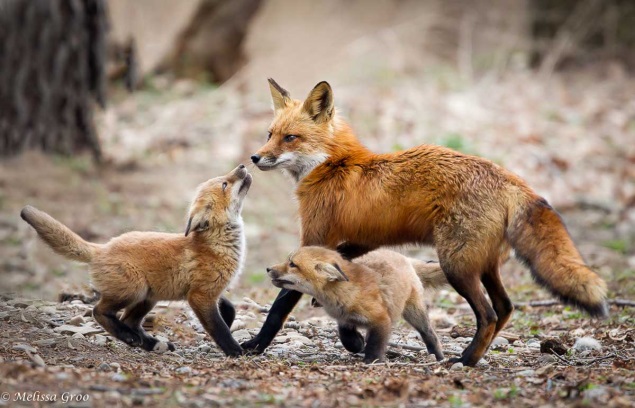 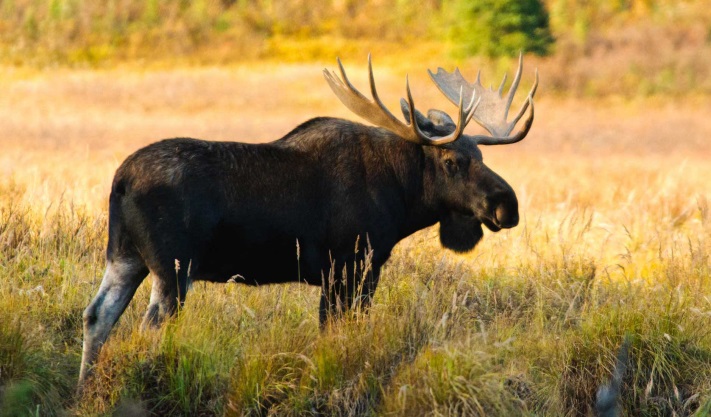 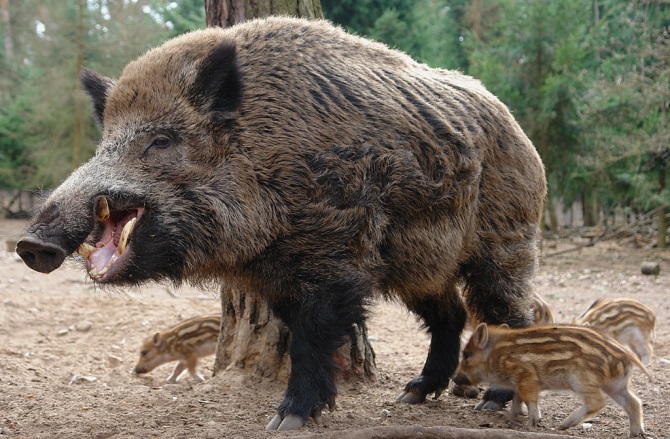 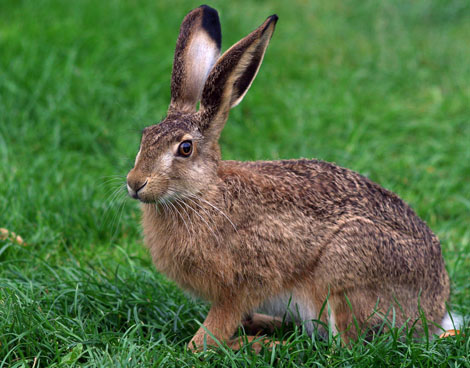 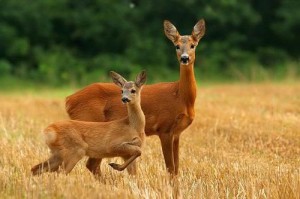 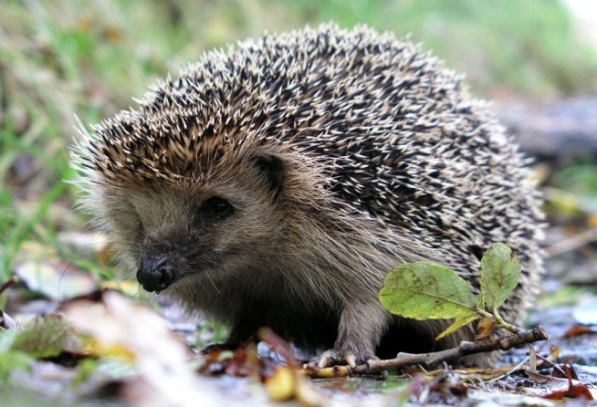 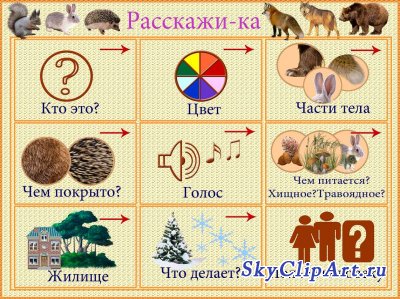 Дидактическая игра «Четвертый лишний»Цель: закрепление представлений о природе родного края. Развитиелогического мышления.Оборудование: карточки с птицами, животными и растениями,обитающими на территории Калининградского района, России и других стран.Ход игры.Детям показывают карточки с изображениями четырех животных,птиц или растений. Дети находят и исключают тех, которые не живут(не растут) в нашем районе.Варианты карточек: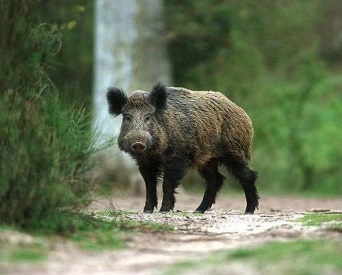 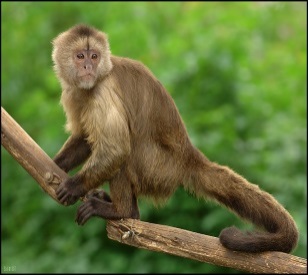 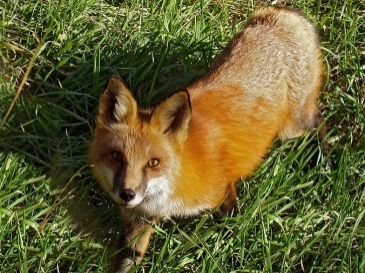 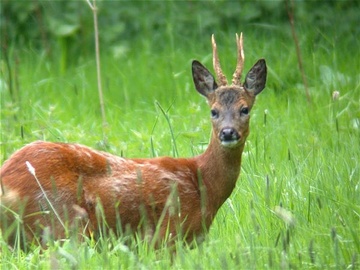 2.. 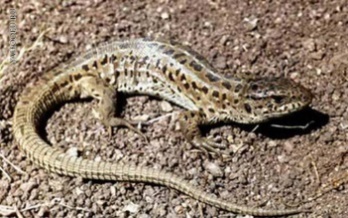 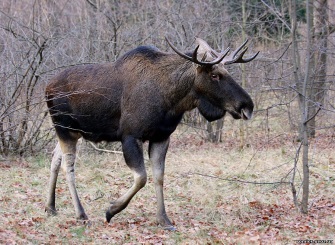 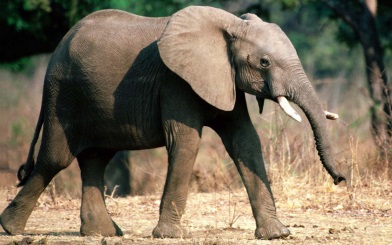 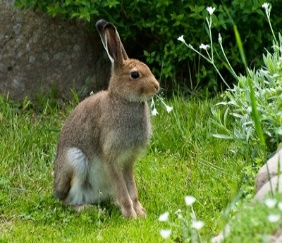 3.    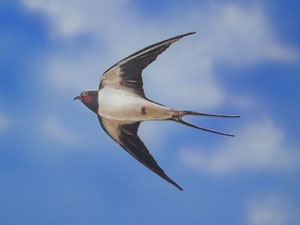 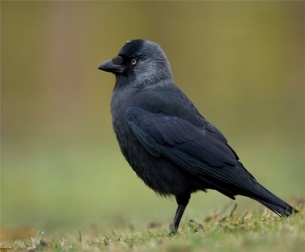 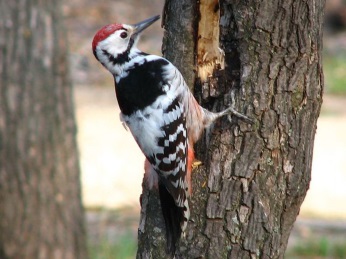 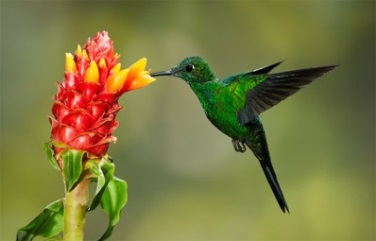 4. 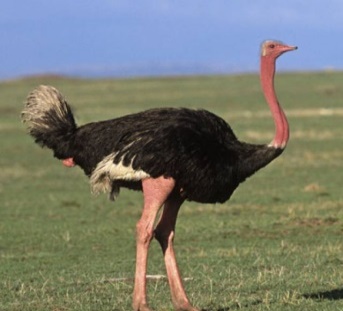 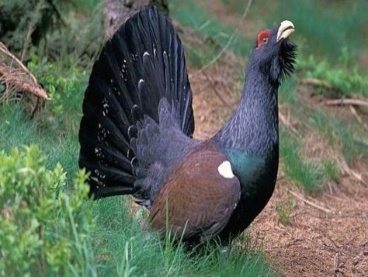 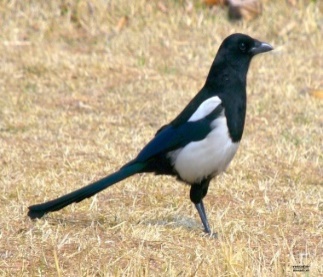 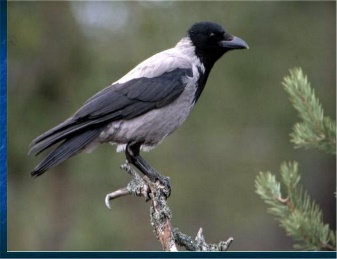 Дидактическая игра «Думаем о родном городе».Цель: закрепление правил поведения в городе и в природе, развитиеэкологических представлений. Воспитывать у детей любовь к роднымместам, желание видеть их всегда красивыми.Оборудование: карточки-иллюстрацииХод игры.1 вариант: Воспитатель спрашивает детей , в каких ситуациях, можносчитать, что человек любит свой город. Если ребенок считает, что человеклюбит город, то объясняет почему.• Человек вернулся из леса с букетом ландышей.• Человек сажает в парке, возле своего дома деревья.• Человек моет в водоеме на плотине свою машину.• Человек выбросил мусор в канаву возле дома.• После отдыха в лесу человек собрал весь мусор.• Человек выгуливал свою собаку на детской площадке, на газоне и т.д.Затем выбирается ведущий из числа детей. Выбранный ведущий сампридумывает ситуации.2 вариант: Детям предлагаются карточки с изображением действий людей в различных ситуациях. Дети делают выбор. в каких ситуациях, можно считать, что человек любит свой город. Ответ обосновываютВарианты карточек: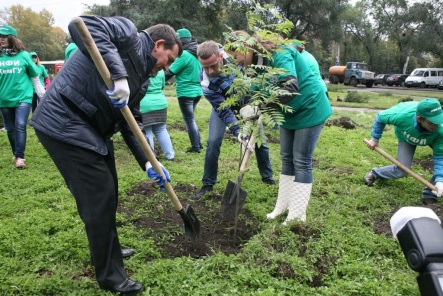 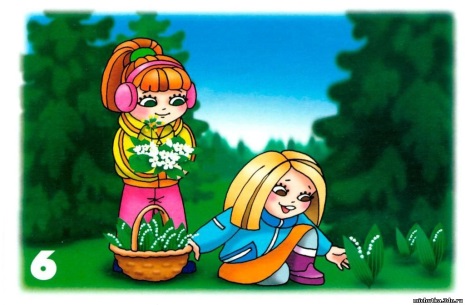 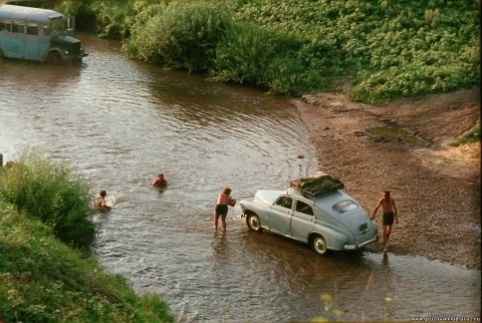 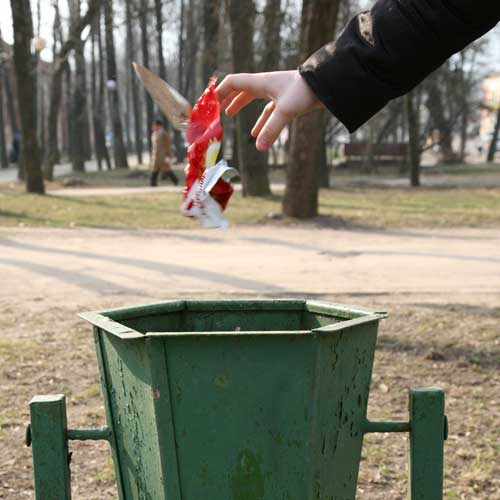 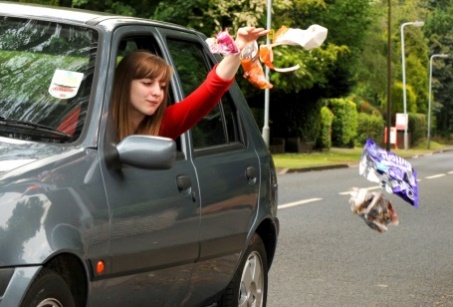 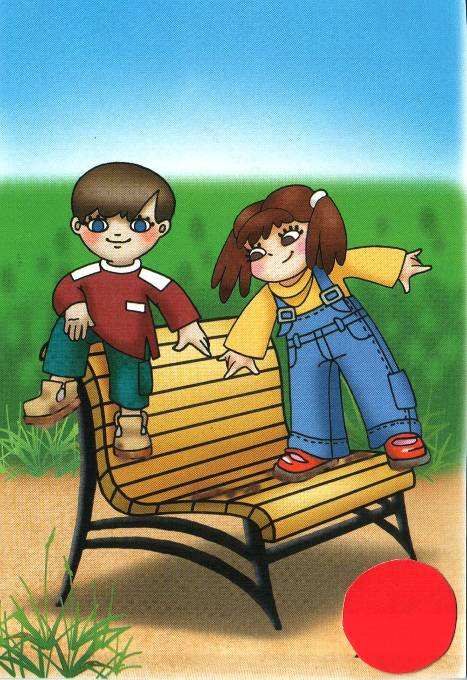 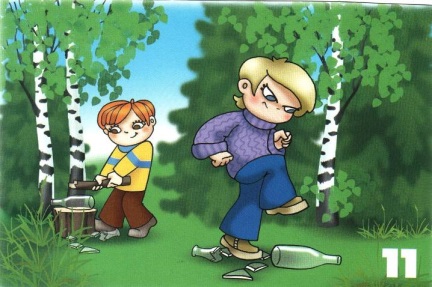 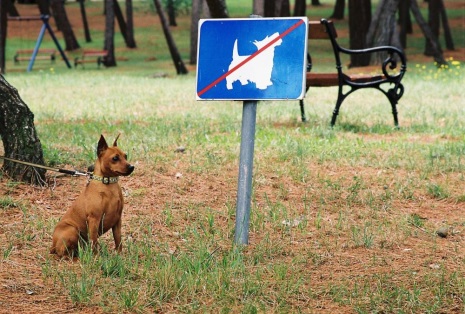 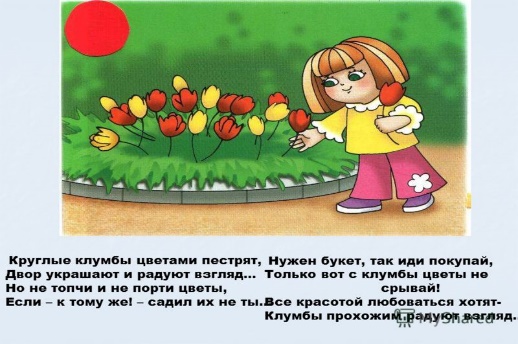 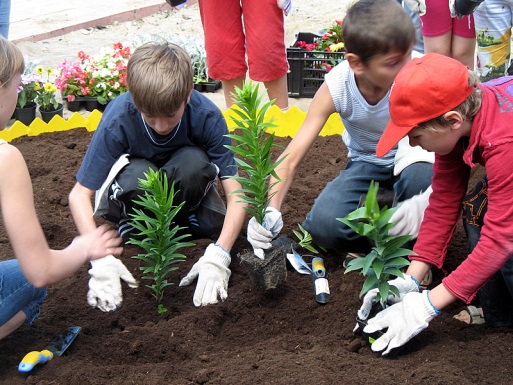 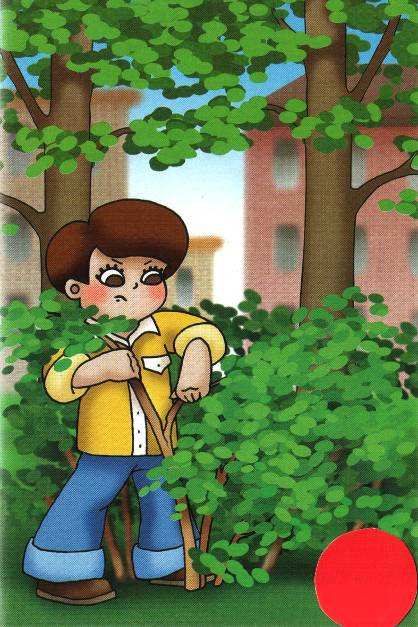 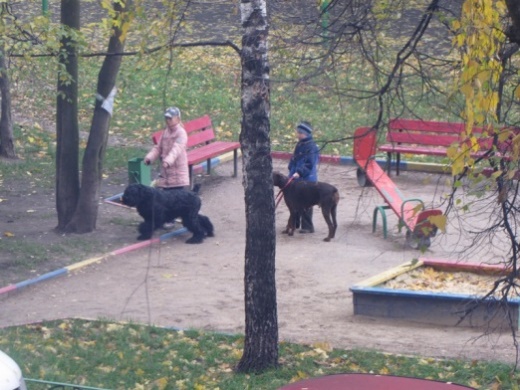 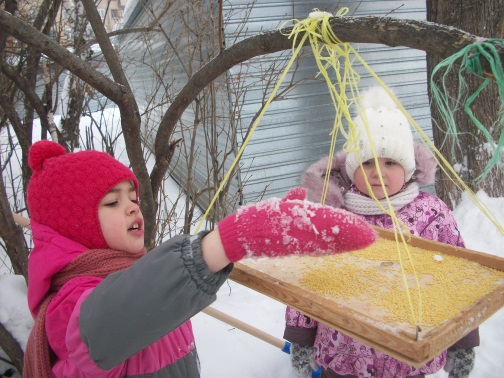 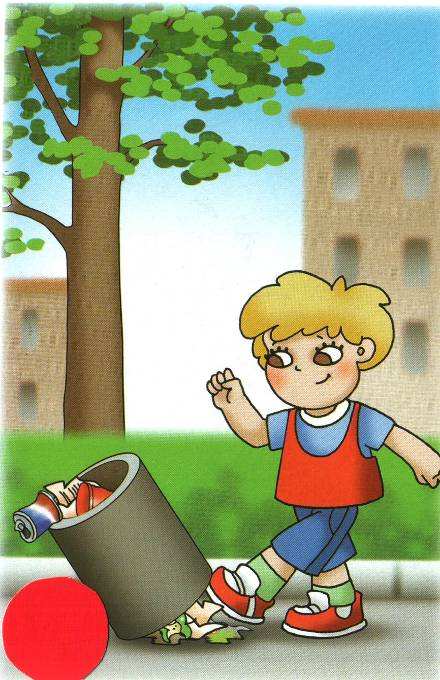 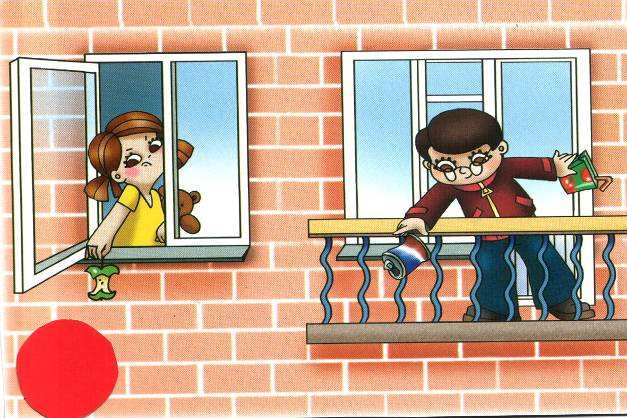 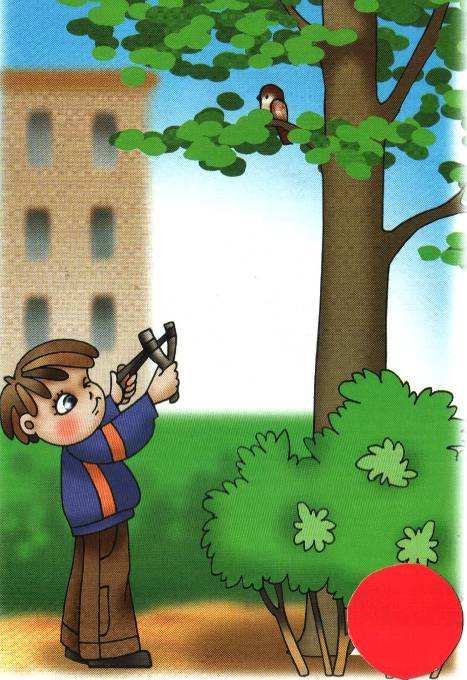 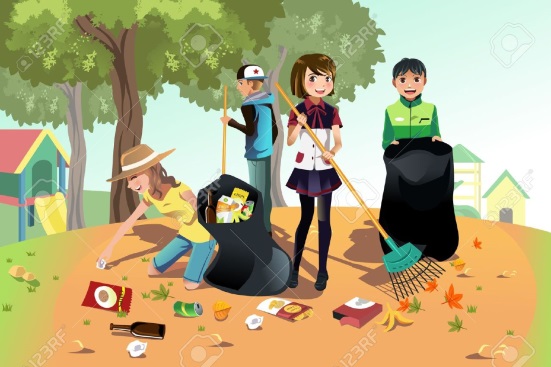 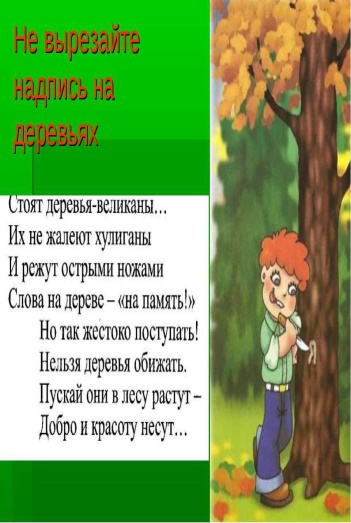  Дидактическая игра « Герб города»Цель: закрепить представление детей о символике г.Калининград; уметь выделять герб родного города из других знаков.Материалы: карточка с изображением герба города; “мозаика” из 7-10частей герба города в разобранном варианте, изображения гербов городов Челябинской областиХод игры:1 вариант: Детям предлагается рассмотреть герб города и отметить отличи- ттельные особенности. Дети при помощи образца, собирают из мозаики герб городаДидактическая игра «Пьедестал почета».Цель: Закрепление представлений об архитектурных и скульптурныхособенностях достопримечательностей г.Калининград , развитиесвязной речи.Материал:изображения архитектурных и скульптурных достопримечательностей района, знакомых детям, изображение «пьедестала почета» - лесенки из трех ступеней.Ход игры:Из набора иллюстраций архитектурных и скульптурных достопримечательностей ребенку предлагается выбрать три, которые ему больше всего нравятся, разместить их на «пьедестале почета», рассказать о данной достопримечательности и объяснить, почему они привлекли его внимание.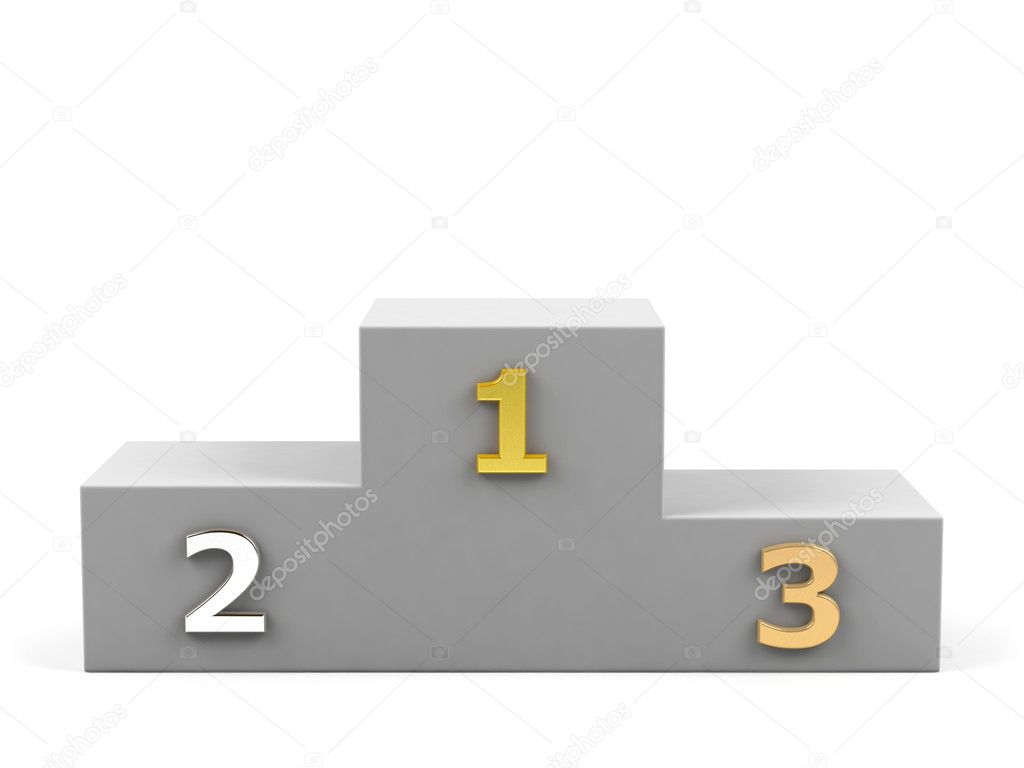 Дидактическая игра « Что есть в нашем городе»Цель: Закрепить имеющиеся знания детей о городе, о достопримечатель-ностях города, чем он славится. Развитие мышления, речиХод игры: Детям предлагаются карточки – стихи. Ведущий читаетстихи - загадки, а дети, отгадывают о чем идет речь ,есть ли такие заведенияв родном городе, где они находятсяВарианты загадок:Малыши приходят утромИ проводят вместе деньС воспитательницей добройИм играть и петь не лень.(Детский сад)На арене трюкачи,Клоуны, жонглерыРазноцветные лучи.Громкий смех веселый.(Цирк)3. Аллеи зовут прогулятьсяСкамейки манят посидеть.Здесь можно играть, развлекаться,И просто на небо смотреть.(Парк)4. В павильоне и с лотковНарод всегда купить готов. Поторговавшись по цене Продукты, вещи по цене.(Рынок)5. Здесь дети учатся читать,Писать и цифры складывать,Законы мира изучать,Теории доказывать.(Школа)6.. Зеленое поле, трибуны горой,Сиденья рядами, простор голубой.Спортсменов игра, ее счет на табло,Болельщиков крик - значит, опять повезло!(Стадион)7.      Эти водные дорожкиОчень любят малыши,Помочить в них можно ножки,И поплавать от души.(Бассейн)8. В нем кукольный спектакль играют,В фойе есть для детей буфет.Но только в зале есть не надоНи шоколада, ни конфет. (Кукольный театр )9. Кассы в нем и кинозал.Это вовсе не спортзал.Здесь экран и стулья есть,Можно всем удобно сесть. (Кинотеатр.)10. Здесь покупают и продают,Здесь на витринах всё люди найдут.Могут продукты любые купитьИ для детей что-нибудь не забыть.Могут одежду себе присмотреть,Обувь, посуду и ткань приглядеть. (Магазин.)11. В этом доме только книги.Здесь их можно взять домой.И в читальном зале тихомПочитать журнал любой. (Библиотека.)15. Электрички, поезда приезжают все сюда.Пассажиров доставляют,Расписанье они знают.Здесь билеты продают,Приезжающих здесь ждут.Пассажиры все в дорогуЧемодан большой берут. (Вокзал.)16. Чтобы детишки здоровыми были,Нужно, чтоб где-то врачи их лечили,Чтоб за здоровьем следили всегда.С мамами ходят детишки куда? (Поликлиника.Дидактическая игра « Профессии родного края»Цель: Закрепление знаний детей о профессиях людей родного города: их названии и роде деятельности. Воспитание уважения к труду взрослыхХод игры:1 вариант: Детям предлагается следующее задание: Родители Маши, Насти и Юры работают в тех городах, где и живут. Двое из них живут в Калининграде. Рассмотрите картинки, назовите профессии родителей всех детей и определите , кто из детей живет в Калининграде. Ответ обоснуйтеВарианты карточек: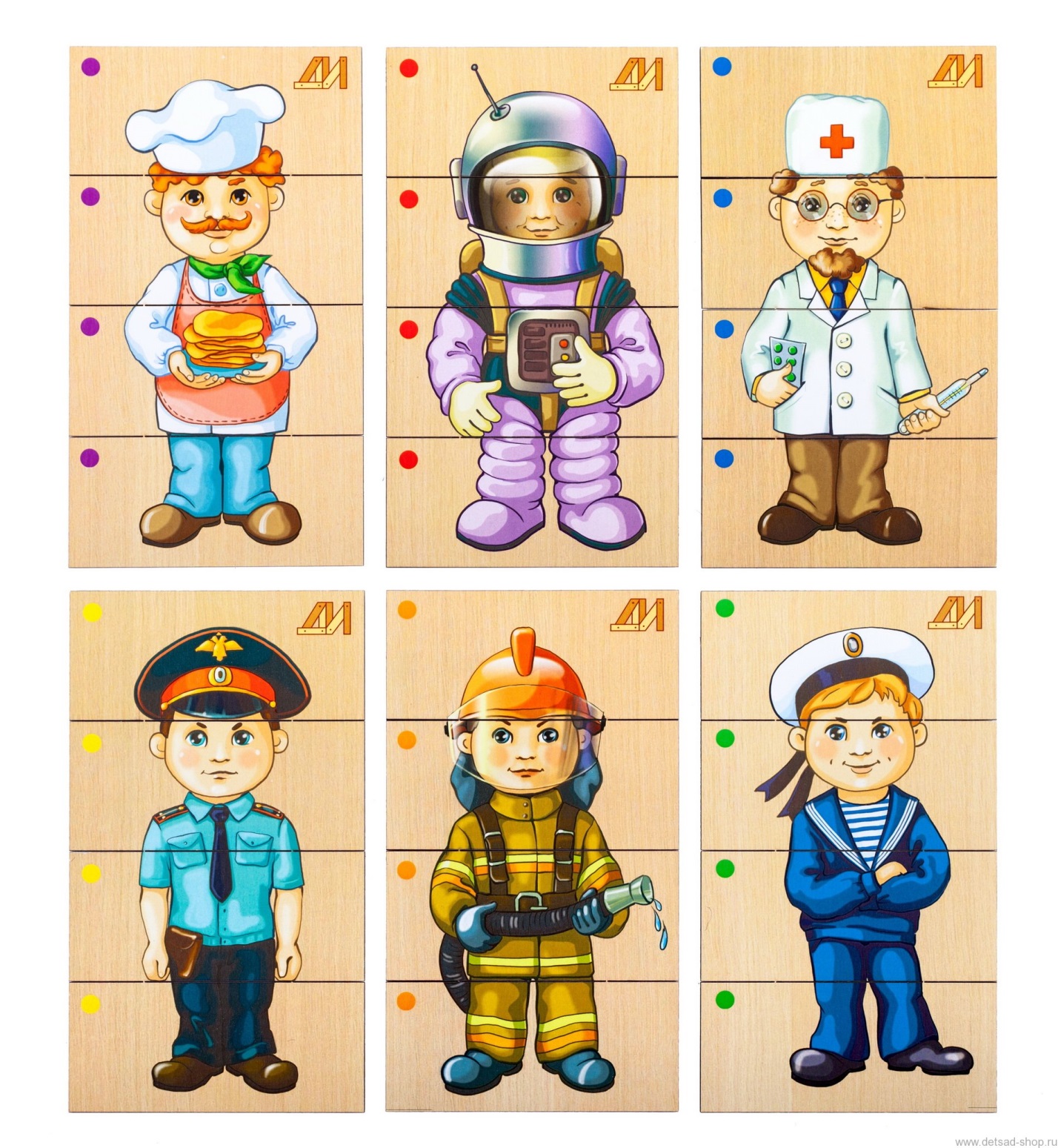 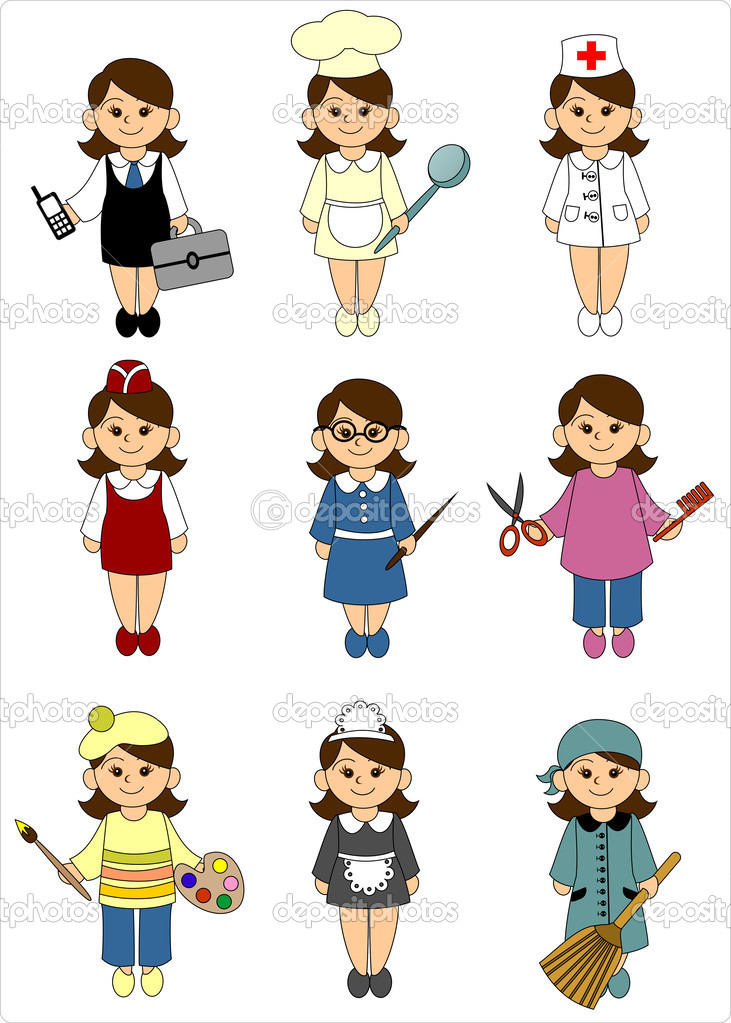 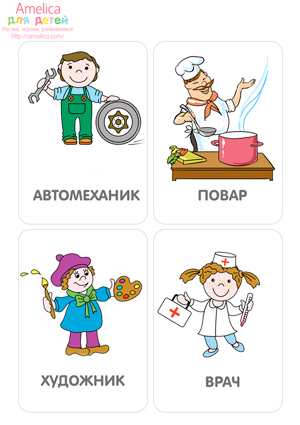 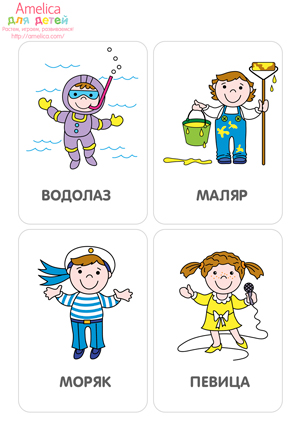 Дидактическая игра « Транспорт нашего города»Цель: Обогащать и активизировать словарь по теме «Транспорт»; 
закреплять знания о видах транспорта родного города, названиях профессий людей, управляющих различными видами транспорта.Ход игры:1 вариант:Детям показывают 3 карточки с изображением различных видов транспорта. Дети находят и исключают те карточки, на которых изображен транспорт, не характерный для родного города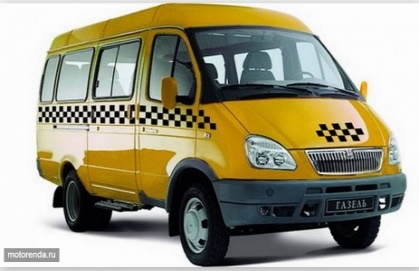 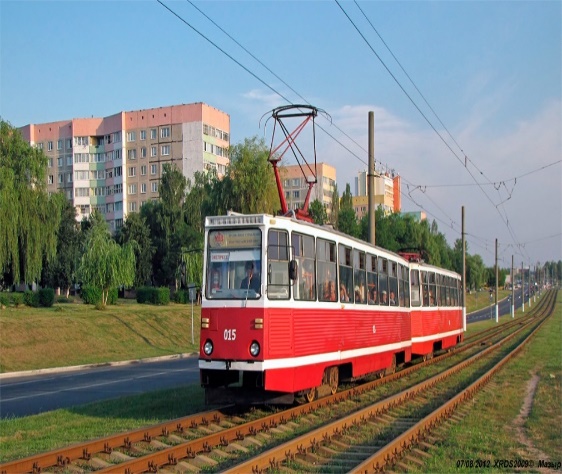 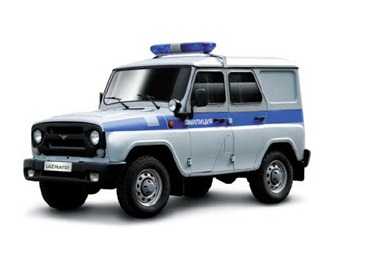 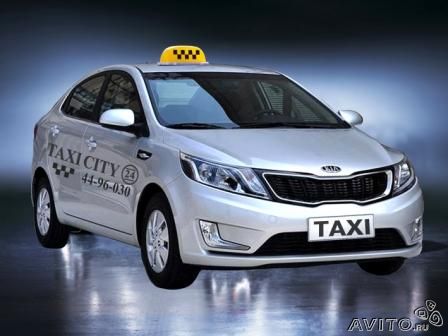 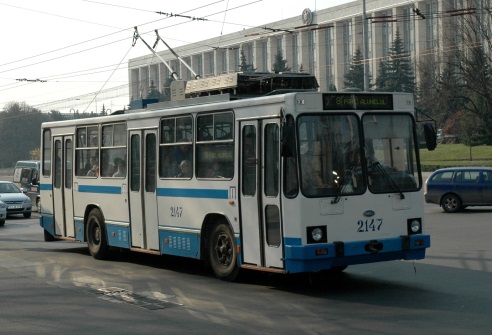 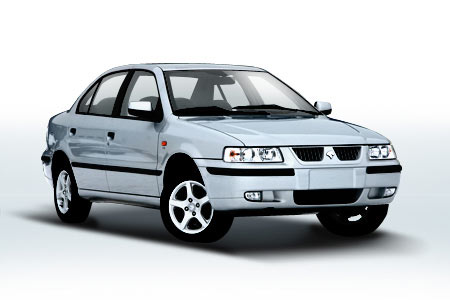 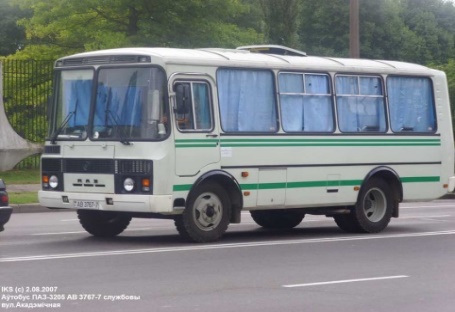 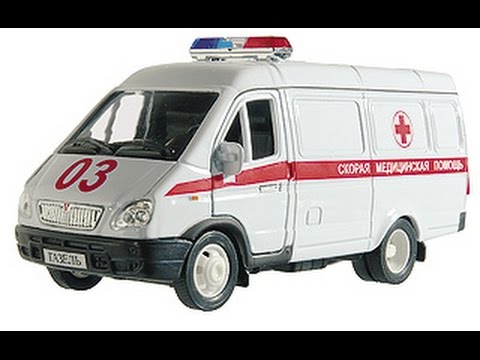 